Metodologia Scuola Primaria e SecondariaVERSO UNA DIDATTICA INCLUSIVAInsegnare ad alunni con tipologie diverse  di  abilità e difficoltà  è  un aspetto del saper insegnare.  Ciò di cui noi abbiamo bisogno  sono delle buone  prassi didattiche, di mezzi che,  possono rendersi adatti alle capacità di ciascun.  Quindi occorre conoscere molti strumenti didattici, molti metodi, molti modi di lavorare e  di organizzare la classe … e  conoscere i processi attraverso cui  possiamo di volta in volta trasformarli,  modificarli, curvarli per “renderli adatti alle capacità di ciascuno”. Graziella Roda, Ufficio Scolastico Regionale Emilia RomagnaNella  pratica  didattica  possono  essere  utilizzati  diversi  modelli  pedagogici  di riferimento che indicano strategie, metodi, tecniche che i docenti possono  attuare per facilitare  l’apprendimento.  Tuttavia  non  sempre  è  possibile  applicare  in  modo seriale  un  dispositivo  strategico  nella  convinzione  di  favorire  un  clima  cognitivo favorevole.   È necessario    curvare    e    allestire    ambienti    favorevoli all’apprendimento integrando le teorie educative o addirittura escludendo alcune da un determinato contesto di apprendimento. In linea generale è utile anche considerare l’obiettivo di apprendimento che si vuole conseguire.   Diverso  sarà  l’approccio  se  gli  obiettivi  da  conseguire  sono  di  tipo operativo o cognitivo.  Tuttavia, qualsiasi modello venga assunto deve essere e t e r o r e f e r e n z i a l e , avere cioè come méta primaria il successo formativo dell’alunno e orientare gli itinerari scelti   verso   metodologie   didattiche   più   funzionali   alla   realizzazione   e   al conseguimento  di  risultati  significativi,  nello  specifico  di  capacità  dirette  a esplorare,   classificare   fenomeni   e   definire   questioni   e   problemi,   stabilire   e comprendere   connessioni,   costruire   nuovi   scenari   interpretativi,  progettare  soluzioni, rielaborare  nuovi  dati  e ristrutturarli  sulla  scorta  dei  propri  schemi  o  concetti  consolidati, ma integrabili.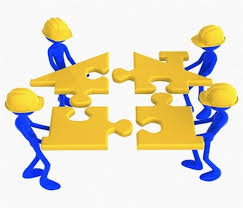 Accanto all’impianto paradigmatico, teorico, un altro aspetto importante per un efficace  apprendimento  è  legato  alla  figura  del  docente,  alla  sua  leadership  e  assertività.ALCUNI FONDAMENTALI DELLA METODOLOGIAsapere con che cosa si deve  insegnare  (materiali, sussidi, strumenti)sapere come si deve insegnare (metodi didattici)sapere cosa si deve insegnare (contenuti)sapere come si crea la motivazione e come la si mantiene (negli alunni e negli insegnanti)sapere come  ci si  deve organizzare come scuola e come classe (gruppi, insegnamento individualizzato...)sapere come nel tempo si costruisce una competenza  (curricoli)AFFINCHÉ SI GENERI APPRENDIMENTO OCCORRE:1.   Pensare il sapere come costruzione personale;2.  Apprendere in modo attivo;3.  Apprendere in modo collaborativo;4.  Tener conto dell’importanza del contesto;5.  Esercitare una valutazione intrinseca  facendo attenzione ai processi metacognitivi.A TAL FINE, OPERATIVAMENTE È NECESSARIO ADOTTARE LE SEGUENTI METODOLOGIE  PER ATTUARE UNA DIDATTICA CENTRATA SUL DISCENTE Lezione socratica Didattica cooperativa ;Didattica per gruppi di lavoro;Didattica laboratoriale;Didattica metacognitiva;Didattica multimediale  Problem-solving.Tutoring GLOSSARIOLe parole chiave di seguito illustrate  fanno riferimento ad una metodologia CENTRATA SUL DISCENTE . In questa prospettiva gli alunni iniziano ad essere consapevoli del proprio apprendimento e sono stimolati nello sperimentare e sviluppare una propria concezione di vita . Nel contempo si richiede  un profondo impegno per l’insegnante  che deve avere una preparazione intensa   e aggiornare costantemente la sua formazione.APPRENDIMENTO COOPERATIVO  o DIDATTICA COOPERATICA È una metodo didattico-educativo di apprendimento costituito dalla cooperazione fra gli studenti, ciascuno dei quali mette a disposizione del gruppo il suo sapere e le sue competenze. Apprendere in gruppo si rivela molto efficace non solo sul piano cognitivo, ma anche per quanto riguarda l’attivazione dei positivi processi socio-relazionali; ciascun componente , infatti, accresce la propria autostima, si responsabilizza nei processi di apprendimento, cresce nelle abilità sociali, imparando a cooperare per il conseguimento di un obiettivo comune.Con il coinvolgimento  attivo degli alunni in attività ognuno si impegna  nel raggiungimento parallelo di due abilità: 1. le abilità cognitivo-disciplinari;    2. le abilità sociali.  Pertanto tale didattica si sviluppa secondo questi  elementi essenziali: L'interdipendenza positiva L'interazione diretta costruttiva La Responsabilità individuale La  valutazione  individuale  e/o  di  gruppo L’apprendimento  cooperativo dunque  in grado di rispondere: all'attuale   tendenza   delle   classi   ad accogliere livelli sempre più crescenti di  eterogeneità;  alle    difficoltà    che    gli    insegnanti  incontrano  nella  scuola  a  creare  un  senso   di   appartenenza,   quel   "noi",  capace    di    affrontare    i    problemi educativi;  alla richiesta della società di fornire un  numero sempre maggiore di competenze,  utili  all'integrazione  e  al  processo   di      autonomia (valutazione  autentica)BRAIN STORMINGLetteralmente “tempesta dei cervelli”.Dato un problema da affrontare, ciascuno dei partecipanti, entro prefissati limiti di tempo, è libero di esprimere la propria idea senza che l’insegnante esprima giudizi sulle idee emerse. Alla fine tutte le idee sono raccolte e opportunamente analizzate per giungere alla soluzione del problema.DIDATTICA LABORATORIALE Prima  di  essere  “ambiente” ,  il  laboratorio  è  uno  “spazio  mentale  attrezzato”, una forma mentis, un modo di interagire con la realtà  per comprenderla e/o per cambiarla.  Il termine laboratorio va inteso in senso estensivo, come qualsiasi spazio, fisico, operativo e concettuale,  opportunamente  adattato  ed  equipaggiato  per  lo  svolgimento  di  una  specifica attività formativa.  Dal punto di vista formativo il laboratori si  caratterizza  per  l’oggetto  della  sua  azione, vale  a  dire  per  l'attività  che  vi  si  svolge,  che  investe  il  soggetto operante .  Pertanto con  la didattica laboratoriale lo  studente  domina  il  senso  del  suo apprendimento,  perché  produce,  perché  opera  concretamente,  perché  “facendo” sa dove vuole arrivare e perché. Le attività fondamentali  proposte nel laboratorio  prevedono : ♦    manipolazione  concreta  (non  bastano  i  codici linguistici verbale o simbolico); ♦    operazioni  cruciali, nel senso che devono  essere  presenti  i passi principali di una procedura; ♦    varie  soluzioni  (l’alunno deve  dare  la  possibilità  di  scegliere  e  di  decidere;  il  laboratorio  che  prospetta  un’unica  soluzione si riduce ad algoritmo applicativo); ♦    “spiazzamento”  cognitivo  (deve  far  scoprire  qualcosa di nuovo, mettendo in crisi le vecchie conoscenze); ♦   “giusta distanza”  (il nuovo non deve essere né  troppo vicino al conosciuto né troppo distante  ); ♦    diversi  livelli  di  interpretazione  (pluralità  dei  punti di vista); ♦    valenze metaforiche (deve richiamare esperienze  lontane ed eterogenee); ♦    rapporto  dello  studente  con  il  sapere  (nel  laboratorio il sapere è conoscenza in azione). Per concludere nella  scuola  di  base la didattica laboratoriale può  anche  avvalersi  di  strumenti  e  materiali “poveri”, ma come  con  gli  altri  metodi  “coinvolgenti”  il  soggetto  agisce,  è  attivo. Se  voglio  che  lo  studente  impari  a  fare  qualcosa  devo  vederlo  all’opera.  La rappresentazione  meta cognitiva  è  importantissima  dopo  che  l’allievo ha svolto l’azione, e serve per pensare sull’azione, per costruire i concetti,  per   personalizzarli   e   consolidarli.DIDATTICA MULTIMEDIALE Le  nuove  tecnologie da  “oggetti” di  apprendimento, attualmente sono divenuti sempre più gli “strumenti” che  favoriscono ed abilitano l’apprendimento nell’ambito di una  didattica  più collaborativa e valorizzata dalla pluralità delle risorse, più attenta ai diversi stili  cognitivi degli alunni e più coinvolgente ed efficace nel processo di acquisizione  dei saperi. Nel  quadro  delle  risorse  tecnologiche  della  scuola, i laboratori multimediali o  la  lavagna  interattiva  multimediale  (L.I.M.),  occupano  un posto di centralità. In particolare la LIM, grazie alla sua versatilità è in  grado di soddisfare le esigenze di tutti gli alunni, compresi coloro con difficoltà  di  apprendimento  o  diversamente  abili.    L’utilizzo  di  strumenti  interattivi,  di suoni  e  di  video,  stimola  infatti  l’  attenzione  e  genera  processi  emotivi  coinvolgenti.   La facilità  di approccio, l’utilizzo di  più canali comunicativi,  da quello visivo a  quello  verbale,  fanno  quindi  della  LIM  uno  strumento  innovativo  con  notevoli  benefici  sia  per  gli  insegnanti  sia  per  gli  studenti.    La  sua  assonanza  con  la  lavagna  classica  ne  facilita  la  percezione  e  la  dotazione  ordinaria  di  classe  significa facilità d’uso nel quotidiano e apprendimento rapido del suo utilizzo.   Le  sue  caratteristiche  di  interazione,  flessibilità,  multimedialità,  incidono  fortemente  su  motivazione,  attenzione  e  concentrazione  sollecitando  nel  contempo   la   partecipazione   diretta   degli   allievi   allo   sviluppo   ed   alla  caratterizzazione dei percorsi didattici. L’utilizzo  della  L.I.M,  associato  alla  navigazione  in  internet,  consente  la  personalizzazione  dei  contenuti:    è  possibile  osservare,  scrivere,  leggere  o  navigare se è una pagina web, oltre a manipolare i testi utilizzando la lavagna   come strumento multimediale.  La  L.I.M.  ben  si  colloca  dunque  in  un  “fare  scuola”  che  supera  una  didattica  “trasmissiva”  a  favore  di  un  modello  coerente  con  la  didattica  costruttivista, attento  agli  stili  di  apprendimento  degli  studenti  e  alla  qualificazione  dei processi formativi e di conquista dei saperi.  È  uno  strumento  di  effettiva  didattica  multimediale  in  grado  di  intrecciare  l’azione del docente e la sua proposta didattica con i bisogni di apprendimento  (di contenuti, strategie, significati, …) degli allievi superando l’oralità, ma non  negandola, in una dimensione condivisa, collaborativa, dinamica, al passo con i  tempi e soprattutto con le  “nuove” caratteristiche percettive  e cognitive degli  allievi di oggi.DIDATTICA METACOGNITIVALa didattica metacognitiva, applicabile a qualsiasi disciplina, rappresenta una modalità privilegiata per trasmettere contenuti e strategie, a qualsiasi età, poiché mira alla costruzione di una mente aperta. L’allievo “metacognitivo” si propone di creare il proprio bagaglio intellettuale attraverso domande, investigazioni e problemi da risolvere. Nella scuola dell’infanzia, per esempio, si suggeriscono giochi che comportano l’uso dei cinque sensi per conquistare strategie e riflessioni metacognitive (classificazione di oggetti, comparazione di oggetti, valutazione). Quindi la didattica metacognitiva è un modo di fare scuola sia nelle normali attività curricolari, sia nelle investigazioni informali, sia negli interventi di recupero e sostegno degli alunni con difficoltà di apprendimento. L’approccio metacognitivo riserva un ruolo fondamentale all’insegnante: quello di "allenatore e consigliere" di tutte le attività di investigazione e di problem – solving. Gli studenti devono avere presenti sia i punti di forza che i limiti delle proprie conoscenze e delle relative strategie, se si ripromettono di usare efficacemente, le une e le altre, in altre occasioni. Questa capacità si fortifica nell’atto di riflessione che accompagna ogni pensiero. Le due principali parti della metacognizione sono la consapevolezza della propria conoscenza e la relativa regolazione del processo cognitivo. La regolazione si riferisce alla capacità dello studente di controllare il proprio apprendimento. Il discente è autoregolato se è in grado di usare sia la conoscenza che le relative strategie e possiede pure la volontà a usarle, insomma è fortemente motivato. Essere consapevoli della propria conoscenza vuol dire avere una esplicita cognizione della propria memoria, dei saperi di base, del repertorio di strategie posseduto, nonché della conoscenza condizionale ossia della consapevolezza sul come, sul quando e sul perché usare la conoscenza. Si possiede l’autoregolazione del processo cognitivo, se si è in grado di pianificare, di monitorare e di valutare i processi cognitivi. Questi sono i componenti fondamentali della metacognizione, riassunti nella seguente mappa concettuale: 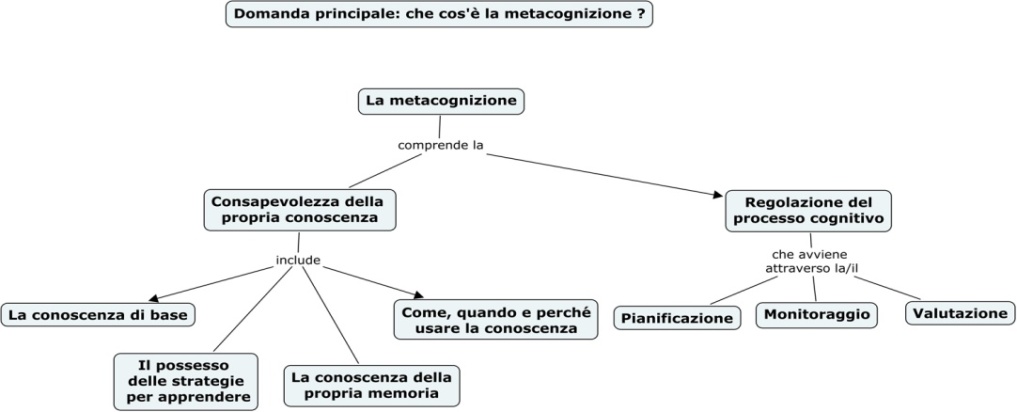 CIRCLE TIMEIl "circle time" o "tempo del cerchio" si colloca all’interno di quella gamma di strumenti che mirano alla creazione di un clima di classe favorevole, oltre che all’apprendimento, alla relazione, allo sviluppo della creatività, alla collaborazione e assunzione di responsabilità da parte di alunni e insegnanti.
Si tratta di uno spazio-tempo ben definito all’interno del quale i vari componenti del gruppo classe si riuniscono per affrontare un tema o un problema proposto da uno o più alunni, o dall’insegnante. I partecipanti si dispongono in cerchio con un conduttore che ha il ruolo di sollecitare e coordinare il dibattito entro un termine temporale prefissato. La successione degli interventi secondo l’ordine del cerchio va rispettato. Il conduttore assume il ruolo di interlocutore privilegiato nel porre domande o nel fornire le  risposte. Il circle time pertanto favorisce la conoscenza reciproca  e l’assimilazione di regole efficaci di comunicazione, nell’ottica di una educazione all’ascolto e all’espressione di sé basata su valori quali il rispetto e l’equità.  L’impiego nei contesti scolastici consente il rafforzamento della coesione del gruppo e del senso di identità, una maggiore apertura del gruppo ed una migliore definizione delle relazioni. Per i soggetti più timidi e per quelli meno inclini ad esporsi può rappresentare una occasione privilegiata per comunicare, per i più impulsivi un esercizio di educazione all’ascolto degli altri oltre che di se stessi, per l’insegnante una opportunità di stare in presenza del gruppo in un quadro organizzativo diverso dai soliti e per approfondire la conoscenza del gruppo e dei processi di interazione.INDIVIDUALIZZAZIONEL’individualizzazione consiste nel garantire a tutti gli alunni, attraverso strategie didattiche mirate, il raggiungimento delle competenze fondamentali del curricolo attraverso la diversificazione degli itinerari di apprendimento. Gli obiettivi restano fermi per tutti, mentre si diversificano i percorsi, la gradualità dei contenuti e le modalità di apprendimento.INTERDISCIPLINARIETÀ È una metodologia didattica che consiste nell’esaminare la realtà nelle interrelazioni di tutti i suoi elementi, superando in tal modo la tradizionale visione settoriale delle discipline. L’analisi di un qualsiasi “contenuto” viene effettuata coinvolgendo in modo interattivo e dinamico più discipline, in modo da favorire nell’alunno una conoscenza globale più ampia e profonda e, perciò, più significativa.LAVORO DI GRUPPO È una metodologia organizzativa fondamentale per la crescita umana e la socializzazione degli alunni. A seconda dell’attività da svolgere, il docente può formare lui stesso i gruppi che potranno essere di livello, di compito, elettivi, misti, oppure lasciare liberi i ragazzi di unirsi liberamente in gruppo.LEZIONE FRONTALE La lezione frontale è un metodo centrato sul docente in cui si prevede una presentazione unidirezionale degli argomenti da parte del docente.  Egli ha un controllo assoluto della selezione dei contenuti e dell’ambiente di apprendimento.L’alunno ha un ruolo piuttosto passivo, ma può far domande in caso di dubbi  può far domande per avere chiarimenti. LEZIONE SOCRATICA O LEZIONE FRONTALE PARTECIPATA È l’alternativa alla lezione frontale.Nella lezione socratica l’insegnante inizia ponendo delle richieste agli studenti per esplicitare le loro conoscenze informali, l’insegnante arricchisce le loro conoscenze e convinzioni attraverso un processo di scambio di saperi denominato dialogo  socratico. Questo comprende domande per stimolare lo studente a riflettere a analizzare le loro conoscenze e discutere sulle loro opinioni come parte del processo di apprendimento è un metodo che stimola gli alunni a pensare ed esprimere i loro punti di vista. L’insegnante riassume gli argomenti della lezione e completa presentando gli aspetti che potrebbero non essere emersi durante la discussione. La partecipazione attiva degli alunni stimola il loro interesse e la motivazione MAPPA CONCETTUALELa mappa concettuale non è altro che una rappresentazione grafica (un disegno schematico, un quadro riassuntivo) di un ragionamento che abbiamo fatto e che vogliamo comunicare agli altri, evidenziando almeno tre aspetti:a - l'oggetto del nostro ragionamento;
b - i concetti che vogliamo evidenziare;
c - il percorso del ragionamento e i legami fra i concetti espressi.
Essa deve riuscire a trasmettere informazioni chiare e dati utili.
Appare subito evidente la valenza formativa e didattica dello strumento "mappa concettuale" che "costringe" chi la prepara a riflettere sulle proprie conoscenze, a correlare le idee e i dati a disposizione, a sforzarsi di essere preciso e chiaro nella comunicazione.
Ovviamente i gradi di complessità della rappresentazione a mappe dipendono molto dall'argomento affrontato, dalle conoscenze a disposizione di chi la realizza e dalla sua età mentale. Ma il valore didattico dello strumento sta proprio in questo: nell'essere uno strumento di rappresentazione del pensiero METODO DIDATTICO È l’organizzazione delle tecniche, delle procedure e degli strumenti ritenuti idonei a far conseguire gli obiettivi di apprendimento programmati.Tecniche = aspetti particolari per la realizzazione complessiva del metodo. Esse richiedono a volte l’uso dei mezzi quali: penna, quaderno, lavagna e computer.METODOLOGIA È lo studio dei metodi della ricerca pedagogica ed anche lo studio delle modalità dei processi di insegnamento-apprendimento.  In sintesi si tratta dell’attuazione pratica di un metodo educativo, evidentemente resa flessibile dal docente in relazione alle concrete situazioni formative e alle particolari caratteristiche degli alunniMETODOInsieme delle procedure che si adottano nelle scelte educative per quanto riguarda soprattutto il rapporto tra docente   e discentePERSONALIZZAZIONE Consiste nell’assicurare  ad ogni alunno una propria eccellenza cognitiva attraverso attività elettive che consentono di coltivare un proprio talento e sviluppare le proprie attitudini. Gli obiettivi di apprendimento , in questo caso, sono calibrati e negoziati in base alle abilità/difficoltà dell’alunno. PROBLEMCon la denominazione complessiva di problem si definiscono alcuni strumenti e tecniche finalizzati a lavorare per problemi, vale a dire a guidare gli alunni sulla strada della ricerca, ponendosi nei confronti di ciò che si fa a scuola con la mentalità del ricercatore che coopera con gli altri ricercatori, con la chiarezza degli scopi che si intendono raggiungere in termini di dichiarate competenze.Nello specifico in ambito scolastico si possono applicare le seguenti tecniche didattiche:Problem posingProblem settingProblem networking (schiumaggio)Problem solving PROBLEM SOLVINGÈ una tecnica didattica che intende l’apprendimento come il risultato di un’attività di scoperta e per soluzione di problemi.Inizialmente all’alunno viene chiesto di individuare chiaramente i termini della situazione problematica per poi passare all’attuazione di una strategia risolutiva. Il  problem solving , quindi, una metodologia di analisi utilizzata per individuare , pianificare e attuare  le azioni necessarie alla risoluzione di un problema.Le fasi dell’analisi sono:definizione del problema;raccolta delle informazioni;identificazione delle cause più probabili;formulazione delle causa possibili;sviluppo operativo dell’analisi;controllo dei risultati.RICERCA-AZIONELa ricerca – azione è una metodologia che ha lo scopo di individuare e migliorare una situazione problematica attraverso il coinvolgimento di ogni singolo attore secondo il noto paradigma: pianificare – agire – osservare per poi ripianificare  - agire – osservare, quindi riflettere di nuovo. operativamente queste fasi richiedono un momento di valutazione dopo ciascuna di esse per decidere se si può passare alla fase successiva.Ciò che caratterizza in modo particolare la ricerca-azione è il suo approccio olistico che ben si adatta all’educazione, in quanto processo organico, complesso, più circolare che lineare, sempre dinamico e aperto: nella ricerca – azione teoria e prassi educativa sono momenti inscindibili. Essa richiede il pieno coinvolgimento di tutti gli “attori”, quindi ciascun docente assume il ruolo di attore-ricercatore all’interno del processo che lo vede pienamente coinvolto . Le fasi della R/A sono:condizioni ( azzeramento delle difficoltà di contenuto, formulazione della consegna)socializzazione organizzazione e sistemazione della conoscenza ( grafici e  tabelle)costruzione delle conoscenze (testo scirtto)STRUMENTI FORMATIVI Gli strumenti  formativi sono una serie di mediatori didattici finalizzati alla visualizzazione grafica e alla formalizzazione di operazioni logico-mentali.Si definiscono formativi perché la formazione della persona non proviene dai contenuti disciplinari appresi a scuola , ma da come questi  vengono organizzati per la maturazione di competenze significative, attraverso l’uso consapevole di strumenti. Questi diventano strumenti logici o logico-formativi  che rappresentano una conoscenza organizzata. Essi si suddividono in tre categorie:sistemazione dei dati in contesti spaziali (grafico ad albero, diagramma di Venn, tabelle a colonne…);sistemazione di dati in contesti temporali ( digrammi di flusso, rappresentazioni statistiche…);sistemazione di dati in contesti di relazione semplici e complesse(tabelle a doppia entrata…).EDUCAZIONE TRA PARILa Peer Education (letteralmente "Educazione tra Pari") indentifica una strategia educativa volta ad attivare un processo spontaneo di passaggio di conoscenze, di emozioni e di esperienze da parte di alcuni membri di un gruppo ad altri membri di pari status; un intervento che mette in moto un processo di comunicazione globale, caratterizzato da un’esperienza profonda ed intensa e da un forte atteggiamento di ricerca di autenticità e di sintonia tra i soggetti coinvolti. Questa pratica va oltre la consueta pratica educativa e diviene una vera e propria occasione per il singolo soggetto, il gruppo dei pari o la classe scolastica, per discutere liberamente e sviluppare momenti transferali intensi.